Publicado en  el 13/12/2013 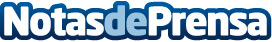 La Universidad Jiao Tong de Shanghai recibe Licencia FORANEl 4 de diciembre, en el marco de la feria internacional Marintec 2013 desarrollada en el Shanghai New International Exhibition Centre, tuvo lugar la ceremonia de firma del Acuerdo de Licencia Académica entre SENER Ingeniería y Sistemas S.A. (SIS) y la Universidad Jiao Tong de Shanghai (SJTU).Datos de contacto:SENERNota de prensa publicada en: https://www.notasdeprensa.es/la-universidad-jiao-tong-de-shanghai-recibe_1 Categorias: Universidades Innovación Tecnológica http://www.notasdeprensa.es